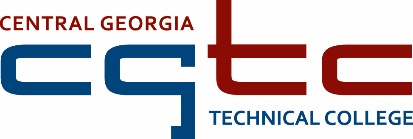 Position AnnouncementJune 2017Position:	Food Service Employee			Status:		Part-time					Application Deadline:	June 28, 2017Job Duties:Responsible for the preparation and serving of a variety of food items to students, staff, and visitors.  Maintains qualifications for employment as described by the Technical College System of Georgia (TCSG) Policy Manual and accreditation standards. Follows rules and regulations as described by the TCSG Policy Manual and other policies and procedures established by the institution. Job Duties include, but are not limited to:  Checks menu daily for list of items to be prepared;Serves food items at scheduled mealtimes according to standardized procedures;Assists in preparing meals for banquets, civic groups, receptions, etc., when requested;Prepares special diets for students when requested;Monitors appropriate temperature of hot/cold items;Follows safety food handling procedures to ensure the health and safety of customers;Operates and maintains food service equipment;Reports maintenance needs to the supervisor immediately;Assists in stocking shelf items, freezer, and coolers as items are received;Operates dishwasher for cleaning and sanitizing pots, pans, dishes, trays and utensils;Cleans tables and chairs and removes trash;Performs cashier duties; collects money and gives change to customers; operates debit card machine.Job Competencies: Knowledge of basic food safety practices for preparing and serving foodKnowledge of personal hygieneKnowledge of proper cleaning methods and uses of the correct chemicalsKnowledge of cash register operationSkill in interpersonal relations and dealing with the publicMinimum Qualifications:None requiredPreferred Qualifications, in addition to minimum qualifications:6 months or more work related experience   SafeServ certificationPosition Location / Work Hours:The College is seeking to fill multiple positions to work at the Macon Cafe.  Weekly work hours are limited to a maximum of 29 hours; actual work schedule will be based on need.  Additional hours or a flexible schedule to include evening and/or weekend hours will be required as needed.  Possible travel to other college campus locations as needed as other travel as needed.     All applicants will be considered for the following proposed schedules:Monday through Friday:	8:00 a.m. to 1:00 p.m.Monday through Friday:	10:30 a.m. to 3:30 p.m.Salary / Benefits:This position is paid at the gross hourly wage of $7.50 per hour.  Part-time positions do not imply or suggest a continuance of employment or a promise of future full-time employment. CGTC is a member of Teachers Retirement System of Georgia (TRS) and Employees Retirement System of Georgia (ERS).  Part-time positions are not eligible for TRS or ERS retirement benefits, state insurance, leave or holiday pay.Application materials are subject to the Georgia Open Records Act O. C. G. A. §50-18-70.APPLICATION PROCEDURE:All applications and supporting documents must be submitted online by the posted deadline via the Central Georgia Technical College Job Center.  A completed application packet consists of the following:A completed CGTC online applicationCurrent Resume or CV that outlines qualifications that demonstrates the applicant meets the minimum qualifications and if applicable, the preferred qualifications of the positionPostsecondary transcripts that demonstrate the applicant meets the educational minimum requirements and, if applicable, the preferred educational requirementsPositions requiring a High School Diploma or GED as a minimum qualification do not have to submit transcript documentation as part of the application processNon-photo license(s) and/or certification(s) which fulfill the requirements of the positionUnofficial transcripts are accepted to the extent that they indicate that the degree or credential was earned/conferred; grade reports and diploma copies are not accepted in lieu of transcripts.  Educational credentials, degrees, or coursework cannot be considered without transcripts.  Incomplete application packets at the time of the position closing may not be considered. It is the responsibility of the applicant to obtain and upload the application documentation by the stated deadline.  For more information, please contact the Human Resources Office at 478 757 3449 or 478-218-3700.All applicants are subject to the following applicable pre-employment screenings: Central Georgia Technical College does not discriminate on the basis of race, color, creed, national or ethnic origin, gender, religion, disability, age, disabled veteran, veteran of the Vietnam Era, or citizenship status (except in those special circumstances permitted or mandated by law). The Title IX/Section 504/ADA Coordinator for CGTC nondiscrimination policies is Cathy Johnson, Executive Director for Conduct, Appeals and Compliance, Room A136, 80 Cohen Walker Drive, Warner Robins, Ga, 31088; Phone (478) 218-3309; Fax (478) 471-5197; Email: cajohnson@centralgatech.edu.   All application materials are subject to the Georgia Open Records Act O. C. G. A. §50-18-70.Criminal History Records Motor Vehicle Records Employment ReferencesPre-Employment Drug TestFingerprint Records Credit History RecordsPsychological ScreeningMedical Examination